REQUERIMENTO Nº 388/2018Requer Voto de pesar pelo falecimento do Sra. Therezinha Sartori Visockas, ocorrido recentemente.Senhor Presidente, Senhores Vereadores,Nos termos do Art. 102, Inciso IV, do Regimento Interno desta Casa de Leis, requeiro a Vossa Excelência que se digne a registrar nos Anais desta Casa de Leis voto de profundo pesar pelo falecimento do Sra. Therezinha Sartori Visockas, ocorrido no último dia 21 de Março.Requeiro, ainda, que desta manifestação seja dada ciência aos seus familiares, encaminhando cópia do presente Rua das Azaleias, 41 - Jardim Panambi. Justificativa:Tinha 85 anos. Era viúva de Venediktas Visockas deixando os filhos: Paulo, Alexandre, Helena e Claudia. Benquista por todos os familiares e amigos, seu passamento causou grande consternação e saudades, todavia, sua memória há de ser cultuada por todos que em vida o amaram.Que Deus esteja presente nesse momento de separação e dor, para lhes dar força e consolo.É, pois, este o Voto, através da Câmara de Vereadores, em homenagem póstuma e em sinal de solidariedade.Plenário “Dr. Tancredo Neves”, em 22 de Março de 2018.José Luís Fornasari“Joi Fornasari” - Vereador -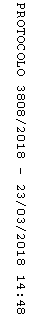 